GESNER STREET ELEMENTARY SCHOOL2022-23GRADE 2 SUPPLY LISTEnglish & French ImmersionWhen sending in school supplies please make sure the bag containing the school supplies is labeled with your child’s name.Please purchase the following items for your child to start the school year:PLEASE ONLY LABEL:Lunch BoxBackpack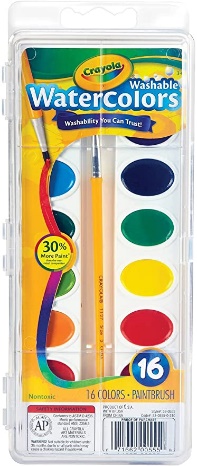 Pair of indoor VELCRO sneakers (for gym) *NO BLACK SOLES OR LACES (laces on sneakers do not stay tied and can become a safety concern for the little ones).                          1           Pair of scissors                          1           Crayola Watercolor Paint Set                         PLEASE DO NOT LABEL:3	Large glue sticks (big yellow ones preferred)1	Pkg (24) Crayola crayons 1	Pkg (24) Crayola pencil crayons (sharpened)1         Pkg (8) broad lined Crayola washable markers.  (unscented)3	Hilroy 72 Page Exercise Books (Yellow, 1/2 plain,1/2 lined)5	Duotangs (1 red, 1 green, 1 blue, 1 yellow, 1 orange)20       Clear Plastic Page Protectors (available at the Dollar Store)2	boxes of Kleenex2	Pkgs. HB2  Staedtler Norica Pencils (blue) are preferred3	White vinyl erasers12       BLACK Expo Dry Erase MarkersBLACK Sharpie markers (fine tip)1         BLACK Sharpie markers (ultra fine tip)1         box large zip-loc bags1         box small zip-lock bagsPlease place a tag on your child’s backpack indicating their name and address, as well as bus numbers for AM and PM Mon-Thurs and bus numbers for AM and PM for Friday.Agendas, containing the school handbook, have been ordered for each student at a cost of $10.00 .*Additional supplies maybe requested throughout the year.